Interim Quality Standards and Good Practice for Primary Health Care National Bowel Screening ProgrammeCitation: National Screening Unit. 2018. Interim Quality Standards and Good Practice for Primary Health Care: National Bowel Screening Programme. Wellington: Ministry of Health.Published in January 2018
by the Ministry of Health
PO Box 5013, Wellington 6140, New ZealandISBN 978-1-98-853942-3 (online)
HP 6768This document is available at nsu.govt.nz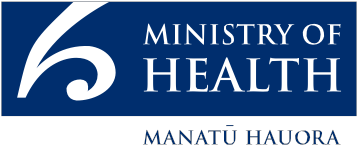  This work is licensed under the Creative Commons Attribution 4.0 International licence. In essence, you are free to: share ie, copy and redistribute the material in any medium or format; adapt ie, remix, transform and build upon the material. You must give appropriate credit, provide a link to the licence and indicate if changes were made.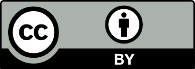 Contents1	Management of faecal immunochemical test for haemoglobin screening results in the National Bowel Screening Programme	12	Guidance for good practice – providing the National Bowel Screening Programme	42.1	Eligibility to participate in the NBSP	42.2	Informing the eligible population about the NBSP and screening	52.3	Advising eligible participants about the significance of the screening test, and managing the pathway for a positive screening test	53	Guidance for good practice – maximising equitable participation in the National Bowel Screening Programme	63.1	Offering all eligible participants the opportunity to participate in the NBSP	63.2	Achieving equitable participation for all population groups	61	Management of faecal immunochemical test for haemoglobin screening results in the National Bowel Screening ProgrammeStandard 1.1The primary health care team ensures that each participant in the National Bowel Screening Programme (NBSP) returning a positive faecal immunochemical test for haemoglobin (FIT) screening test is notified of their positive result and referred appropriately in a timely manner.PolicyEvery participant is advised of the outcome of their screening test in a timely manner and is appropriately referred within the screening pathway to either timely access to colonoscopy (or other diagnostic investigation) or rescreening.Positive and negative FIT results are sent electronically to the primary healthcare team by the FIT laboratory on the day the final result is reported. Screening test results are reported as ‘screen positive’ or ‘screen negative’.Participants with a positive FIT result are notified (where possible) by their primary health care team. All participants with a negative FIT result are notified by a ‘normal bowel screening test result’ letter sent by the NBSP National Coordination Centre (NCC).Spoilt tests indicate a failure to obtain a result and are not of themselves results. Spoilt tests are FIT kits returned that could not be adequately tested or technical fails. Participants are advised of this and sent a replacement FIT kit by the NCC.Quality indicatorAll participants returning a positive screening test are notified of the result by their primary healthcare team within 10 working days of the receipt of the result by the Practice.All participants notified of their positive screening test are referred appropriately.Essential criteriaThe primary health care team ensures:1.1.a.	they have systems to identify their population that is eligible for NBSP screening1.1.b.	their practitioners understand the cultural aspects in relation to the NBSP and practise in accordance with their relevant cultural competency standards (eg, Nursing Council of New Zealand 2011; Medical Council of New Zealand 2006).For those participants with negative FIT results, the primary health care team:1.1.c.	must be able to advise participants of the limitations of the screening test and to be observant of relevant symptoms.For each participant with a positive FIT result, the primary health care team must, within 10 working days:1.1.d.	contact the participant to notify them of their positive FIT result1.1.e.	send a referral to the domiciled DHB NBSP endoscopy service for diagnostic services for participants able to/wishing to proceed to colonoscopy (or Computed Tomography Colonography)1.1.f.	send an ‘information referral’ to the DHB NBSP endoscopy service for all other outcomes of participant contact such as electing to access private endoscopy services, unable/unwilling to proceed to diagnostic services, wishing to withdraw from NBSP1.1.g.	inform participants proceeding to diagnostic services of the process and discuss the next steps.Evaluation processThe internal audit process ensures that the criteria are complied with, and identified issues are addressed through a CQI process.Primary health care teams meet the Foundation Standard for General Practice (the most recent version published by The Royal College of General Practitioners) and are encouraged to participate in a recognised accreditation programme.Evaluation targets100% of participants with a positive FIT result, and able to be contacted by their primary healthcare team within 10 working days, have their outcome (‘referral’ or ‘information referral’) notified to the NBSP DHB endoscopy unit.All criteria are met.2	Guidance for good practice – providing the National Bowel Screening Programme2.1	Eligibility to participate in the NBSPConsensus-based evidence2.1.a.	Eligible participants are men and women eligible for New Zealand health services and aged 60–74 years.2.1.b.	FIT screening is not recommended for people outside the eligible age range.2.1.b.	FIT screening is not recommended for people with symptoms requiring clinical investigation.2.1.c.	The rescreening interval for eligible participants is 24 months.Practice points2.1.d.	Exclusions to eligibility for screening include but are not limited to people who:have had a colonoscopy within the last five yearshave undergone total removal of the large bowelhave had, or are currently receiving, treatment for bowel cancerare in a bowel polyp or bowel cancer surveillance programmeare currently receiving treatment for ulcerative colitis or Crohns disease, or are under specialist surveillanceare currently seeing a doctor for bowel cancer symptoms.2.1.e.	Eligible participants with exclusion criteria are managed appropriately; participants that are temporarily ineligible are advised when they will become re-eligible.2.2	Informing the eligible population about the NBSP and screeningPractice points2.2.a.	General practices, public health organisations and DHBs collaborate in communications and community engagement activities promoting the NBSP.2.2.b.	Practices provide eligible participants with information and resources about the NBSP that are evidence based and consistent, and cover:the potential benefits and risks of screeningthe significance of positive and negative FIT resultsthat a colonoscopy or other diagnostic test will be offered if the screening test result is positive.2.2.c.	Communicates the NBSP key messages to eligible participants.2.2.d.	Written and verbal communication about the NBSP is clear, consistent and appropriate.2.2.e.	Advises eligible participants about family history for high risk and surveillance for those at moderate risk, according to the Guidance on Surveillance for People at Increased Colorectal Cancer.2.3	Advising eligible participants about the significance of the screening test, and managing the pathway for a positive screening testPractice points2.3.a.	Manages participants who are unsuitable for diagnostic services or decline diagnostic services.2.3.b.	Manages participants who return a positive FIT test and are subsequently found to be ineligible for the NBSP.2.3.c.	General practices work with NBSP DHB endoscopy units to follow up participants who cannot be notified of their positive result, cannot be contacted for a pre-assessment or do not attend their scheduled diagnostic procedure appointment (colonoscopy or Computed Tomography Colonography).3	Guidance for good practice – maximising equitable participation in the National Bowel Screening Programme3.1	Offering all eligible participants the opportunity to participate in the NBSPPractice points3.1.a.	Initiates discussions with eligible participants who have not yet participated in the NBSP.3.1.b.	Informs eligible participants who have not yet received an invitation that they can self-enrol in the NBSP (or the practice can enrol on their behalf); priority participants (see section 3.2) will be sent an invitation immediately where appropriate.3.1.c.	Informs participants, where appropriate, that they may withdraw or be temporarily suspended from the NBSP at their request.3.2	Achieving equitable participation for all population groupsPractice points3.2.a.	Promotes a high level of equitable participation for all population groups, with a focus on the NBSP priority groups:MāoriPacific peoplepeople living in deprived areas (NZ Deprivation Index deciles 9 and 10).3.2.b.	Uses quality improvement processes for maximising participation with an equity focus and considers equity impacts for any changes to processes.3.2.c.	Works collaboratively with the NBSP NCC to actively follow up all:priority participants who have not returned their FIT test kit in four weekspriority participants who have returned a spoilt kitparticipants who have returned three consecutive spoilt tests.Standard 1.1: The primary health care team ensures that each participant in the National Bowel Screening Programme (NBSP) returning a positive faecal immunochemical test for haemoglobin (FIT) screening test is notified of their positive result and referred appropriately in a timely manner.Standard 1.1: The primary health care team ensures that each participant in the National Bowel Screening Programme (NBSP) returning a positive faecal immunochemical test for haemoglobin (FIT) screening test is notified of their positive result and referred appropriately in a timely manner.PolicyEvery participant is advised of the outcome of their screening test in a timely manner and is appropriately referred within the screening pathway to either timely access to colonoscopy (or other diagnostic investigation) or rescreening.Positive and negative FIT results are sent electronically to the primary healthcare team by the FIT laboratory on the day the final result is reported. Screening test results are reported as ‘screen positive’ or ‘screen negative’.Participants with a positive FIT result are notified (where possible) by their primary health care team. All participants with a negative FIT result are notified by a ‘normal bowel screening test result’ letter sent by the NBSP National Coordination Centre (NCC).Spoilt tests indicate a failure to obtain a result and are not of themselves results. Spoilt tests are FIT kits returned that could not be adequately tested or technical fails. Participants are advised of this and sent a replacement FIT kit by the NCC.Quality indicatorAll participants returning a positive screening test are notified of the result by their primary healthcare team within 10 working days of the receipt of the result by the Practice.All participants notified of their positive screening test are referred appropriately.Essential criteriaThe primary health care team ensures:1.1.a.	they have systems to identify their population that is eligible for NBSP screening1.1.b.	their practitioners understand the cultural aspects in relation to the NBSP and practise in accordance with their relevant cultural competency standards (eg, Nursing Council of New Zealand 2011; Medical Council of New Zealand 2006).For those participants with negative FIT results, the primary health care team:1.1.c.	must be able to advise participants of the limitations of the screening test and to be observant of relevant symptoms.For each participant with a positive FIT result, the primary health care team must, within 10 working days:1.1.d.	contact the participant to notify them of their positive FIT result1.1.e.	send a referral to the domiciled DHB NBSP endoscopy service for diagnostic services for participants able to/wishing to proceed to colonoscopy (or Computed Tomography Colonography)1.1.f.	send an ‘information referral’ to the DHB NBSP endoscopy service for all other outcomes of participant contact such as electing to access private endoscopy services, unable/unwilling to proceed to diagnostic services, wishing to withdraw from NBSP1.1.g.	inform participants proceeding to diagnostic services of the process and discuss the next steps.Evaluation processThe internal audit process ensures that the criteria are complied with, and identified issues are addressed through a CQI process.Primary health care teams meet the Foundation Standard for General Practice (the most recent version published by The Royal College of General Practitioners) and are encouraged to participate in a recognised accreditation programme.Evaluation targets100% of participants with a positive FIT result, and able to be contacted by their primary healthcare team within 10 working days, have their outcome (‘referral’ or ‘information referral’) notified to the NBSP DHB endoscopy unit.All criteria are met.